Publicado en Andorra La Vella el 12/01/2024 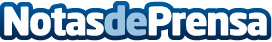 Andorra La Vella acoge la 2ª edición del evento de marketing y negocio AndorraMastersEl día 15 de febrero de 2024, se organiza en el auditorio del centro de congresos de Andorra La Vella la segunda edición del evento Andorra Masters. Un evento que brinda la posibilidad de adquirir conocimientos sobre la aplicación del marketing en el ámbito empresarial, así como participar en un networking de alto nivelDatos de contacto:David AyalaCEO SEOluciones+376344554Nota de prensa publicada en: https://www.notasdeprensa.es/andorra-la-vella-acoge-la-2-edicion-del-evento_1 Categorias: Internacional Finanzas Marketing Emprendedores http://www.notasdeprensa.es